Чаплыгин Владимир Федорович13.10.1937 - 05.02.2012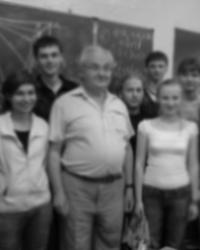 Более 12 лет Владимир Федорович руководил физико-математическим, а затем математическим факультетом, будучи деканом факультета и одновременно заведуя созданной им кафедрой общей математики.Под его руководством факультет достиг значительных успехов в учебной, учебно-методической и научной работе. В проводимых тогда соцсоревнованиях математический факультет неоднократно занимал первые места. При непосредственном участии Чаплыгина на факультет были приглашены такие крупные ученые, как профессора Яглом И.М и Ефремович В.А. Занимая активную жизненную позицию, Чаплыгин В.Ф. своей энергией и энтузиазмом заряжал и студентов, и сотрудников факультета. Деятельность руководителя факультета не ограничивалась учебной работой. Проводились научные конференции, субботники, дни донора, совместные вечера со студентами, КВН, спортивные соревнования. За отличную организацию и непосредственное участие в этих мероприятиях ему многократно объявлялись благодарности и вручались почетные грамоты университета, мэрии и департамента образования Ярославской области.Владимир Федорович являлся опытным высококвалифицированным преподавателем, принципиальным и требовательным. Он был прост в общении и отличался вниманием к людям; обладал заслуженным высоким авторитетом среди преподавателей и студентов, к нему всегда можно было обратиться за советом и помощью. Лекции и практические занятия, читаемые и проводимые Чаплыгиным, отличались высоким научным и методическим уровнем, неизменно пользовались признанием студентов, что подтверждалось постоянно высоким рейтингом, получаемым им по результатам проводившегося в течение многих лет анкетирования «Преподаватель глазами студентов». Как автор многих научных и методических публикаций, используемых студентами в учебном процессе, неоднократно являлся призером общеуниверситетских и факультетских конкурсов на звание лучшего методиста. По каждой читаемой дисциплине Владимиром Федоровичем разрабатывались и издавались методические указания и учебные пособия для студентов. Им был разработан новый лекционный курс по истории и методологии математики, который с интересом слушали не только студенты математического факультета, но и многие студенты факультета информатики и вычислительной техники.Чаплыгин проводил большую индивидуальную работу со студентами I и II курсов физического факультета, используя активные формы обучения, руководил подготовкой курсовых и дипломных работ студентов математического факультета. Студенты V курса факультетов математического и ИВТ, а также магистранты и аспиранты выполняли под его руководством работы, выступали с докладами на семинарах и конференциях.Владимир Федорович проводил огромную работу со школьниками, занимаясь с ними на подготовительных курсах университета, дополнительных занятиях и факультативах углубленного изучения математики в школах и гимназиях. Его лекции неоднократно слушали и учителя математики школ города и области, повышающие свои знания в институте повышения квалификации учителей.Владимир Федорович активно участвовал в работе научно-методических семинаров и конференций различного уровня, публикуя тезисы и выступая с докладами на них. Его статьи по проблемам обучения математике неоднократно печатались на страницах журнала «Математика в школе».В 1980 году за многолетнюю плодотворную научно-педагогическую деятельность, приказом Министерства высшего и среднего специального образования СССР, Чаплыгин Владимир Федорович был награжден нагрудным значком «За отличные успехи в работе». В 1995 году ему присвоено звание «Почетный преподаватель ЯрГУ», а в 1997 году за большой вклад в развитие высшей школы указом президента Российской Федерации награжден медалью ордена «За заслуги перед Отечеством» II степени.Владимир Федорович был открытым человеком, искренним и трудолюбивым. На кафедре он всегда был готов помочь коллегам, будь то готовность разработать новый курс, зная, что это – трудная работа для любого, или заменить заболевшего товарища, взять лишнюю курсовую или дипломную работу, подготовить доклад на кафедральном семинаре. При этом его никогда не волновало: получит он материальное вознаграждение за дополнительную работу или нет.Его глубоко, отнюдь не формально, волновали проблемы нашего отечественного образования и, как результат нынешней ситуации, падение качества подготовки наших выпускников. В последнем вопросе он был весьма принципиален и неуступчив. Однако при большом количестве двоек, которые он ставил на экзаменах, большинство студентов его обожали, чувствуя его заинтересованное отношение к ним. Он не был к ним добреньким, а был добрым. Наверное, поэтому на его проводах при суровом морозе присутствовали студенты двух факультетов, начиная с первокурсников физического факультета и кончая магистрантами – математиками.Это был жизнерадостный и веселый, очень громогласный человек.С его уходом из жизни университет потерял не только прекрасного лектора, замечательного преподавателя, он потерял определенную частичку нашей истории сорокалетнего возрождения университета: ушел декан физмата, первый декан математического факультета, первый заведующий кафедрой общей математики (до 1987 года). Не верится, что никогда не войдет в аудиторию Владимир Федорович с какой-нибудь волнующей информацией о прочитанных или услышанных новостях в деятельности нашей высшей школы. Это был неординарный, светлый и талантливый человек, таким он и останется в памяти его коллег и многих-многих учившихся у него студентов.Преподаватели математического факультета